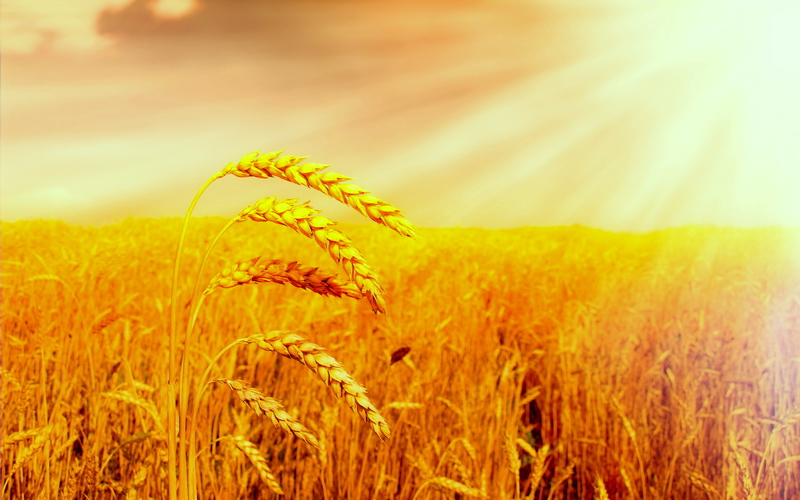 Звучит сигнальная мелодия, дети берут подушечки и образуют круг вместе с воспитателем.Воспитатель:  Давайте поприветствуем друг друга.Приветствие:Посмотрите-ка на нас! (руки вытягивают в центр круга)Мы, ребята просто класс! (большой палец вверх)Сильные, (руки сгибают в локтях, кулаки к плечам)Умелые, (хлопки в ладоши)Дружные, (руки на плечи друг другу)И смелые! (шаг вперед, грудь вперед).Можем делать всё на свете: (хлопки в ладоши)Клеить, (ладошки прижимаем друг к другу)Резать, (делаем пальцами  «ножницы»)Шить, (имитируют шитье ниткой и иголкой)Плести (имитируют заплетание косы). Посмотрите-ка на нас! (руки вытягивают в центр круга)Мы, ребята просто класс! (большой палец вверх)(Воспитатель предлагает детям сесть на подушки, берет в руки микрофон для новостей)Воспитатель:  Мы с вами не виделись целый вечер и ночь. Кто хотел бы поделиться своими новостями? (Высказывания детей с передачей микрофона)Воспитатель:  Ребята, а кто помнит, как называется сейчас тема недели? (ответы детей). Правильно тема недели  «Путешествие хлеба от поля до стола», а вы обратили внимание, что около меня находится берестяной кузовок. Берестяной, потому что сделан из бересты, а с какого дерева этот материал? (Ответ детей берёза) Как вы думаете, что в нем? Вам поможет загадка.Загадка:Бабка из муки в печиИспекла не калачи,Круглый он, румяный бок-Это вкусный ... (Колобок)Воспитатель достает игрушку «Колобок» и фотоальбом.Воспитатель:  Ребята, а зачем Колобок принес с собой этот фотоальбом, он совершенно пустой и в нем нет фотографий. Что такое фотоальбом, что в нем хранится (Ответы детей. Воспитатель подводит детей к выводу, что фотоальбом нужен для того, чтобы по фотографиям человек смог бы рассказать историю своей жизни).Воспитатель:  Колобок хочет, чтобы вы ему помогли тоже найти вопросы на его ответы: откуда он произошел, как появился на свет, кто его ближайшие родственники, как их зовут, где они живут и т.п. А все ответы на эти вопросы, мы сможем найти в наших игровых центрах.Обратите внимание, какие центры сегодня работают: (дети называют), а какие закрыты (ответы детей). А, что означают цифры напротив открытых центров (количество детей в центрах должно соответствовать данной цифре).В каждом центре есть игровые задания, которые надо выполнить:В центре «Науки и естествознания» вам предлагаются тематические альбомы: «Как выращивали хлеб в старину» и «Как выращивают хлеб в настоящее, современное время». Рассмотрев и изучив  альбомы, вам необходимо сделать сравнение  и ответить на вопрос  что делали на том или ином этапе выращивания хлеба в старину, а что в настоящее время. Когда было трудно выращивать хлеб: сейчас или в старину?В центре «Литературы и грамотности» вам предлагается прослушать аудиозапись украинской народной сказки «Колосок» и по опорным картинкам рассказать сказку самим. А так же, в нашей мини-библиотеки вы найдете альбом: «Хлеб и хлебобулочные изделия», вы узнаете их названия и названия и вид хлеба разных стран.В центре «Изобразительного искусства» предлагаются раскраски            « Торты и пирожные», раскрасив которые -  красиво, аккуратно и ярко, мы предложим нашим куклам в качестве дизайн - проекта ко дню рождения или другим праздничным  событиям. Не забудьте придумать им интересные названия и эти торты и пирожные будут авторскими.В центре «Театральном» для вас приготовлены шапочки – маски к сказке «Колобок», которую вам необходимо вспомнить и  проиграть.  Обратите внимание, что в этом центре только могут присутствовать  4 ребенка, а персонажей в сказке больше, поэтому вам нужно распределить роли так, что кому – то придется сыграть в сказке не одну роль, а две – три роли.  Не забывайте, что там есть роль автора, который сопровождает сказку. В центе «Математике»  предлагаются игры с палочками Кьюзинера по р.н.с. «Колобок», вам необходимо дополнить картинку недостающими деталями.(Выбор детьми центров)Воспитатель:  Центры выбраны, теперь нам необходимо распределить наши «Деловые хлопоты» в течение дня, кто за что отвечает. (Дети выбирают, объясняют обязанности выбранного и отмечают свой выбор фотографией на доске выбора «Деловые хлопоты»)«Метеорологи» расскажут всем о погоде и какой день недели и число сегодня, а «Счетоводы» расскажут сколько мальчиков, сколько девочек и сколько ребят всего в группе после того сделают свои отметки на календаре природы  и на доске «Здравствуйте, я пришёл!». Официанты могут помогать накрывать столы к завтраку младшему воспитателю.Воспитатель:  Ребята,  я обратила внимание, что Ангелина с утра немного грустная. Давайте подарим Ангелине хорошее настроение. Как это можно сделать? (Ответы детей: улыбнуться, пожелать что-нибудь доброе, сделать комплимент) Давайте испечем ей «Веселый пирог».Психогимнастика «Веселый пирог»Если стало вдруг кому-то                     Очень грустно почему-то,И не знаешь - как же быть?Как его развеселить?Мы возьмем стакан смешинок, Громкий хохот из корзинок, Рассыпного смеха ложку И хихиканья немножко.Их веселкой размешай,В тонкий юмор раскатай, Обваляй все в прибаутках,Запекай в горячих шутках.Кто попробует кусочек – Непременно захохочет!(Если остаётся время перед утренней гимнастикой, то «Метеорологи» и «Счетоводы» отчитываются по своим «деловым хлопотам», а если нет, то перед или после завтрака)